Фото №17.Зона целевого назначения здания (целевого посещения объекта).Вход в столовую.Обеденный зал.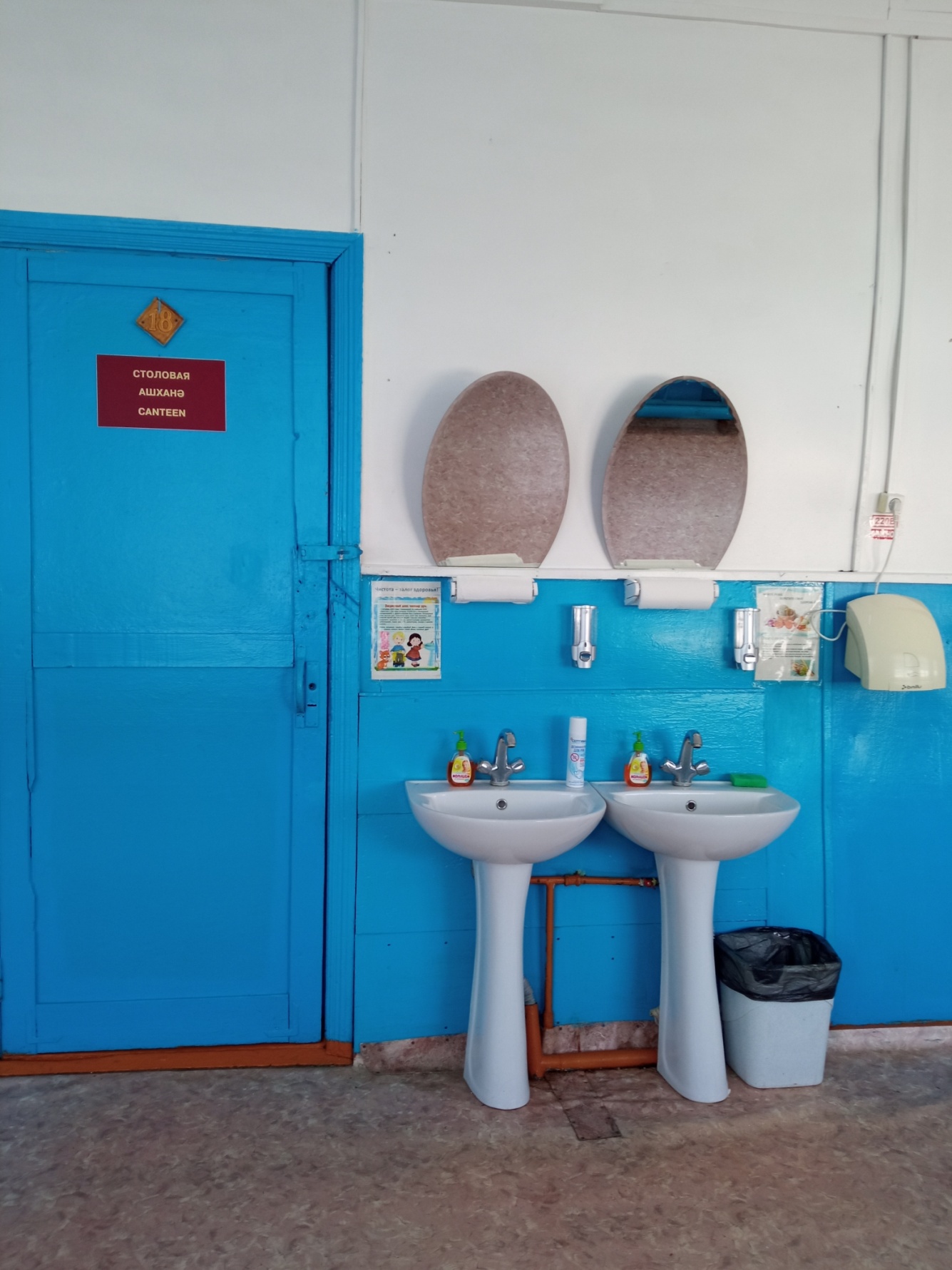 